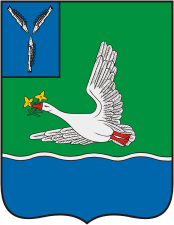 КОНТРОЛЬНО-СЧЕТНАЯ КОМИССИЯМАРКСОВСКОГО МУНИЦИПАЛЬНОГО РАЙОНАСАРАТОВСКОЙ ОБЛАСТИ413090, Саратовская обл., г. Маркс, пр. Ленина, д. 18,тел.: (84567) 5-53-87, 5-16-69, факс: (84567) 5-11-72, e-mail: ksk-mmr@mail.ruот 20 февраля  2017 года  № 39                                                      Председателю районного  Собрания                                                                                                       Марксовского муниципального района                                                                                                       Н.А.КосаревуОтчето результатах проверки финансово – хозяйственной деятельности муниципального дошкольного образовательного учреждения Центр развития ребенка – детского сада  №15 г. Маркса Саратовской областиВ соответствии с Положением о Контрольно-счетной комиссии Марксовского муниципального района, руководствуясь Уставом Марксовского муниципального района, на основании распоряжения №1-р от 11.01.2017 г.. Председателем Контрольно-счетной комиссии ММР Михеевой Т.Н., заместителем председателя Контрольно – счетной комиссии ММР Марютиной М.В., аудитором Контрольно-счетной комиссии  ММР Кадырбаевой В.И., проведена проверка финансово – хозяйственной деятельности муниципального дошкольного образовательного учреждения Центр развития ребенка – детского сада №15 г. Маркса Саратовской области Срок проведения проверки – с 16.01.2017 г. по 06.02.2017 г.Проверкой установлено:Ответственной за осуществление финансово – хозяйственной деятельности в проверяемый период являлись:- директор муниципального дошкольного образовательного учреждения – Центра развития ребенка - детский сад №15 г. Маркс Саратовской области Киреева Татьяна Николаевна (выписка из приказа №165-к от 15.11.2011 г.), работает по настоящее время.МДОУ ЦРР – д/с №15 г. Маркса Саратовской области создано в порядке, определенном Гражданским кодексом РФ, Бюджетным кодексом РФ, Федеральным законом от 08.08.2001 г. №129-ФЗ «О государственной регистрации юридических лиц и индивидуальных предпринимателей», Федеральным законом от 08.05.2010 г. №83-ФЗ «О внесении изменений в отдельные законодательные акты РФ в связи с совершенствованием правового положения государственных (муниципальных) учреждений, Федеральным законом от 12.01.1996 г. №7 – ФЗ «О некоммерческих организациях», ФЗ от 29.12.2012 г. №273 «Об образовании в РФ». Учреждение  является правопреемником МДОУ – д/с №15, первоначально зарегистрированного постановлением администрации города Маркса и Марксовского муниципального района №554 от 22 апреля 1996 года.	На основании приказа №559 от 26.08.2010 года комитета образования администрации Марксовского муниципального района Саратовской области, муниципальное дошкольное образовательное учреждение детский сад №15 переименовано в муниципальное дошкольное образовательное учреждение Центр развития ребенка – детский сад №15 г. Маркса Саратовской области.Учредителем Учреждения, созданного на базе имущества, находящегося в муниципальной собственности, является Марксовский муниципальный район Саратовской области.Организационно – правовая форма Учреждения – муниципальное учреждение.Тип Учреждения – дошкольное образовательное учреждение.Функции и полномочия учредителя Учреждения в соответствии с федеральными законами, осуществляется администрацией Марксовского муниципального района Саратовской области в лице:- комитета образования администрации Марксовского муниципального района Саратовской области, (далее-Комитет образования) органа, осуществляющего функции и полномочия учредителя в части создания, реорганизации, изменения типа  и ликвидации бюджетного учреждения; утверждения устава бюджетного учреждения, а также внесения в него изменений; назначение руководителя бюджетного учреждения, по согласованию с главой администрации Марксовского муниципального района Саратовской области; заключения и прекращения трудового договора с руководителем бюджетного учреждения; формирования и утверждения муниципального задания на оказание муниципальных услуг (выполнение работ) юридическими и физическими лицами (далее – муниципальное задание) в соответствии с предусмотренными уставом бюджетного учреждения основными видами деятельности; финансового обеспечения его выполнения и контроля за целевым использованием бюджетных средств, в соответствии с действующим законодательством РФ;- управление земельно – имущественных отношений администрации Марксовского муниципального района Саратовской области в части осуществления полномочий собственника муниципального имущества по управлению и распоряжению имуществом Учреждения и контроля за эффективным его использованием, в соответствии с действующим законодательством Российской Федерации.Учреждение является юридическим лицом, Учреждение имеет самостоятельный баланс, лицевые счета 005.03.110.2, 005.03.110.3  в Комитете финансов  Марксовского района  Саратовской области. Учреждение обладает обособленным имуществом на праве оперативного управления и отвечает по своим обязательствам этим имуществом и находящимися в его распоряжении денежными средствами. Учреждение имеет круглую печать установленного образца, штампы, бланки со своим наименованием.Учреждение осуществляет свою деятельность с соответствии с Конвенцией ООН о правах ребенка от 20.11.1989 г.,  Конституцией РФ от 25.12.1993 г., Федеральным законом от 29.12.2012 №273-ФЗ «Об образовании в Российской Федерации»,  Федеральным законом от 12.01.1996 №7-ФЗ «О некоммерческих организациях», иными нормативно-правовыми актами РФ, Саратовской области, Марксовского муниципального района, настоящим Уставом, утвержденного приказом по комитету образования администрации ММР № 1339 от 17.12.2015 г., зарегистрированным начальником Межрайонной инспекции Федеральной налоговой службы №19 по Саратовской области 25.12.2015 г., ОГРН 1026401772165, ГРН 2156451580272.Финансовое обеспечение образовательной деятельности Учреждения осуществляется в соответствии с законодательством РФ. Комитет образования администрации Марксовского муниципального района осуществляет бюджетные полномочия главного распорядителя бюджетных средств. Муниципальное задание для учреждения в соответствии предусмотренным его Уставом основными видами деятельности формирует и утверждает Учредитель.Из бюджета Марксовского муниципального района, а также из иного бюджета бюджетной системы РФ по согласованию с Учредителем Учреждению могут предоставляться субсидии и на иные цели.Свидетельство о постановке на налоговый учет от 05 мая 1996 года серия 64 №002539404 ИНН/КПП 6443012567/644301001.Исполнение росписи по расходам в разрезе классификации за 2015 год.                                                                                                                                   Таблица №1Плановые лимиты бюджетных обязательств на 2015 год составили в сумме               18 859 719,00 рублей.Утверждено плановых назначений в сумме 19 421 301,03 рублей.Кассовый расход бюджетных обязательств в 2015 году составил 18 180 950,56 рублей.Не исполнено плановых назначений на сумму 1 240 350,47 рублей; (статьи КОСГУ - 225 –работы, услуги по содержанию имущества исполнено на 13 % от утвержденных плановых назначений;– 340- увеличение стоимости материальных запасов, исполнено на сумму 42 % от утвержденных плановых назначений).Исполнение росписи по расходам от приносящей доход деятельности в разрезе классификации за 2015 год.                                                                          Таблица №2Утверждено плановых назначений в сумме 3 070 339,57  рублей.Кассовый расход бюджетных обязательств в 2015 году составил 3 059 430,12  рублей.Не исполнено плановых назначений на сумму 10 909,45 рублей; (статья КОСГУ – 340- увеличение стоимости материальных запасов, исполнено на сумму 99 % от утвержденных плановых назначений).Исполнение росписи по расходам в разрезе классификации за 2016 год.                                                                                                                                   Таблица №3Плановые лимиты бюджетных обязательств за 2016 год составили в сумме 17 206 200,00 рублей.Утверждено плановых назначений в сумме 18 298 484,60 рублей.Кассовый расход бюджетных обязательств за 2016 год составил 17 676 764,68 рублей.Не исполнено плановых назначений на сумму 621 719,92 рублей. Исполнение росписи по расходам от приносящей доход деятельности в разрезе          классификации за 2016 год.                                   Таблица №4Утверждено плановых назначений в сумме 3 080 110,00  рублей.Кассовый расход бюджетных обязательств за 2016 год составил 2 400 207,48 рублей.Не исполнено плановых назначений на сумму 679 902,52 рублей.Формирование и изменение лимитов бюджетных обязательств осуществляется на основании «Уведомлений об изменении лимитов бюджетных обязательств и показателей кассового плана по расходам бюджета».Осуществление бухгалтерского учета исполнения смет доходов и расходов Учреждения, предварительное рассмотрение заключаемых договоров в соотношении с объемами ассигнований, предусмотренных сметой доходов и расходов и лимитами бюджетных обязательств, своевременным и правильным оформлением первичных учетных документов и законностью совершаемых операций осуществлялось на основе договорных отношений Учреждения с муниципальным учреждением «Централизованная бухгалтерия учреждений образования Марксовского муниципального района Саратовской области».Проверкой полноты отражения операций по лицевому счету 005.03.111.2, 005.03.111.3 открытому Учреждением в Комитете финансов администрации Марксовского района установлено, что все операции подтверждены оправдательными документами. Расхождений между суммами при списании денежных средств с лицевого счета и поступлением их в кассу не установлено.Фактов неправомерного финансирования различных организаций, внесения взносов в уставные капиталы юридических лиц, размещения бюджетных средств на банковских депозитах, выдачи ссуд и оказания финансовой помощи сторонним организациям, как и нецелевого использования бюджетных средств, проверкой не установлено.Руководствуясь Указанием ЦБ от 11 марта 2014 года № 3210-У «О порядке ведения кассовых операций юридическими лицами и упрощённом порядке ведения кассовых операций индивидуальными предпринимателями и субъектами малого предпринимательства», проведена выборочная проверка кассовых операций, в ходе которой установлено, что наличные деньги, полученные по чекам в учреждении банка, приходовались своевременно и в полном объеме.Согласно Приложения №1 к приказу № 137-п от 31.12.2013 г. Положения об учетной политике Муниципального учреждения «Централизованная бухгалтерия учреждений образования Марксовского района Саратовской области», лимит остатка денежных средств в кассе МУ «ЦБ УО Марксовского района» установлен в сумме 1 900,00 рублей. Фактов превышения установленного лимита остатка денежной наличности в кассе учреждения за проверяемый период не установлено.Ежеквартально в Муниципальном учреждении «Централизованная бухгалтерия учреждений образования Марксовского района Саратовской области», проводится внезапная инвентаризация наличных денежных средств в кассе в присутствии  материально – ответственного лица (в 2015 году - ведущий бухгалтер Егорова Н.И., 2016 году – ведущий бухгалтер Егорова Н.И.); и постоянно действующих членов комиссии указанных в приложении № 3 к Положению об учетной политике МУ «ЦБ УО Марксовского района».Проверка правильности начисления и обоснованности выплаты заработной платы (статьи 211, 212, 213).Аналитический учет расходов по оплате труда ведется в соответствии с требованиями Приказа Министерства  финансов РФ от 16.12.2010 г. № 174-н «Об утверждении плана счетов бухгалтерского учета бюджетных учреждений и Инструкции по его применению» на счете 030211000 «Расчеты по заработной плате», на счете 030212000 «Расчеты по прочим выплатам», на счете 030213000 «Расчеты по начислениям на выплаты по оплате труда».В проверяемом периоде оплата труда работников МДОУ Центр развития ребёнка – детский сад № 15 г. Маркс  Саратовской области  осуществлялась на основании:- Положения об оплате труда работников муниципального дошкольного образовательного учреждения Центр развития ребёнка – детский сад  № 15 г. Маркс  Саратовской области  (приложение № 4 к коллективному договору МДОУ детский сад № 15 Саратовской области). Настоящее Положение разработано в соответствии со ст. 144 ТК РФ. Положение предусматривает размеры должностных окладов работников, условия осуществления и размеры выплат компенсационного и стимулирующего характера.- Положение о премировании, надбавках и материальной помощи работникам муниципального дошкольного образовательного учреждения Центра развития ребёнка -  детского сада № 15 г. Маркса Саратовской области (приложение № 5 к коллективному договору). Настоящее Положение разрабатывается с целью повышения материальной заинтересованности трудового коллектива и отдельных работников, повышение качества работы, роста профессионального мастерства сотрудников, а также социальной защищенности и материальной поддержки. Размеры премий, выплат компенсационного, стимулирующего и социального характера, определяются в зависимости от качества и объема выполненных работ.В соответствии с Трудовым кодексом Российской Федерации месячная заработная плата работника, полностью отработавшего за этот период норму рабочего времени и выполнившего трудовые обязанности, не может быть ниже минимального размера  оплаты  труда.Оплата труда работников детского сада производится на основании трудовых договоров между руководителем  и работниками учреждения. Условия оплаты труда, включая размер должностного оклада работника, выплаты компенсационного и стимулирующего характера, являются обязательными для включения в трудовой договор. На проверку предоставлены  штатные расписания  по МДОУ ЦРР - детский сад № 15 г. Маркса Саратовской области согласованные Председателем Комитета Образования и утвержденные  директором детского сада: -штатное расписание на 01.01.2015 года в количестве  65,36 единиц с фондом заработной платы в месяц 514 516,53 руб., фонд зарплаты в год – 9 673 281,93 руб.;- штатное расписание на 01.09.2015 года в количестве  65,36 единиц с фондом заработной платы в месяц 514 691,79 руб., фонд зарплаты в год -9 676 295,70 руб.;-штатное расписание на 01.01.2016 года в количестве  65,36 единиц с фондом заработной платы в месяц 514 691,79 руб., фонд зарплаты в год – 9 676 295,70 руб.;- штатное расписание на 01.09.2016 года в количестве  66,36 единиц с фондом заработной платы в месяц 521 892,79 руб., фонд зарплаты в год -10 216 789,98 руб.Начисление заработной платы ведется в расчетно – платежных ведомостях автоматизированным способом. Основанием для начисления заработной платы служат:-приказы директора МДОУ ЦРР - детский сад № 15 г. Маркса  Марксовского района Саратовской области о приеме на работу, увольнении в соответствии с утвержденными штатными расписаниями;- табель учета рабочего времени, -расчет начисления среднего заработка при предоставлении отпуска,-приказы о разрешении совместительства, замещении  отсутствующего работника, приказы на премии.В ходе выборочной проверки табелей учета использования рабочего времени и расчета заработной платы отклонений от правил ведения формы по ОКУД 0504421, утвержденной Приказом Минфина России от 15.12.2010 г. № 173н "Об утверждении форм первичных учетных документов и регистров бухгалтерского учета, применяемых органами государственной власти (государственными органами), органами местного самоуправления, органами управления государственными внебюджетными фондами, государственными академиями наук, государственными (муниципальными) учреждениями и Методических указаний по их применению» замечаний  не выявлено.Бюджетные ассигнования и лимиты бюджетных обязательств по МДОУ Центр развития ребёнка – детский сад № 15 г. Маркс  Саратовской области   по заработной плате с начислениями на 2015 и 2016 годы                                            Таблица № 5 (руб.)                                 Плановые лимиты бюджетных обязательств на 01.01.2015 года по заработной плате с начислением во внебюджетные фонды составили в сумме 14 776 769,00руб.                                                       Утверждено плановых назначений на конец 2015 года в сумме  – 16 412 431,80 руб.Исполнено плановых назначений за 2015 год   - 16 412 431,80 руб.Плановые лимиты бюджетных обязательств на 01.01.2016 года по заработной плате с начислением во внебюджетные фонды составили в сумме –14 572 900,00 руб.Утверждено плановых назначений  на 2016 год в сумме – 15 792 254,83 руб.Исполнено плановых назначений за  2016год – 15 572 954,51  руб. При сплошной проверки заработной платы за  2015   и   2016 годы среднемесячная заработная плата работников МДОУ ЦРР - детский сад № 15 г. Маркса  Марксовского района по категориям персонала составила:                                                                                    Таблица № 6  (руб.)Увеличение среднемесячной заработной платы руководящего состава (директора детсадом) в 2015 году по сравнению с 2016 годом  произошло за счет начисления и выплаты  стимулирующей надбавки, премии за 2015 год в сумме 12 000,00рублей.Увеличение среднемесячной заработной платы специалистов (педагогических работников, воспитателей) МДОУ ЦРР - детский сад № 15 г. Маркса в  2015 году по сравнению с    2016 годом произошло за счет   начисления и выплаты  премии  за 2015 год в сумме  1 840 465,00 рублей (по сравнению с начислением премии в 2016 году в сумме – 1 112 360,70рублей.Увеличение  среднемесячной заработной платы прочему техническому и обслуживающему персоналу в 2016 году по сравнению с 2015-ым годом произошло за счет начисления и выплаты премии в 2016году в сумме 42 000,0рублей. Выплаты стимулирующего характера и премии для сотрудников МДОУ ЦРР - детский сад № 15 г. Маркс Марксовского района по итогам  2015 г. и 2016 годов составили:                                                                                      Таблица № 7 (руб.)При сплошной проверке начисленный годовой фонд оплаты труда сотрудников по МДОУ ЦРР - детский сад № 15 г. Маркса Марксовского района согласно предоставленных расчетных ведомостей составил:за 2015 год – 12  936 438,57 руб. (приложение № 1), в том числе:-ст.211 (оплата труда) – 12 615 777,38руб., (в том числе стимулирующие выплаты – 2 778595,11 руб., премии – 1 852 465,00 руб.);-ст.212 (прочие выплаты, пособие по уходу за ребенком до 3-х лет) – 1648,00руб.;-ст.213 (больничные листы, пособия за счет фонда социального страхования) –  319 013,19 руб. Отклонение между исполненными плановыми назначениями по заработной плате с начислениями во внебюджетные фонды  по «Отчету об исполнении учреждением плана его финансово-хозяйственной деятельности»  (форма 0503737) – 16 412 431,80 руб.) и суммой начисленной по ведомостям в 2015 году – 12 936 438,57руб.) составило 3 475 993,23 руб. – это отчисления во внебюджетные фонды по ст.213 (ПФР, ФСС, ФФОМС).За 2016 год заработная плата начислена в сумме – 12 465 305,85 руб. (приложение № 2), в том числе:-ст.211 (оплата труда) – 11 906 814,18 руб. в том числе стимулирующие выплаты  – 2 789 386,76 руб., премии – 1 154 360,70 руб.;-ст.212 (прочие выплаты, пособие по уходу за ребенком до 3х лет) – 1935,00руб.;-ст.213 (больничные листы, пособия за счет фонда социального страхования) – 556 556,67руб. Отклонения между исполненными плановыми назначениями по заработной плате с начислениями во внебюджетные фонды  по «Отчету об исполнении учреждением плана его финансово-хозяйственной деятельности»  (форма 0503737) за 2016 год  в сумме 15 572 954,51 руб. и суммой начисленной по ведомостям – 12 465 305,85 руб. составило – 3 107 648,66 руб., - это отчисления  во внебюджетные фонды по ст.213 (ПФР, ФСС, ФФОМС).Сроки выплаты заработной платы Учреждения 10 и 25 числа каждого месяца.Задолженность  по  заработной плате на 01.01.2017 года – отсутствует.В соответствии с п. 5.1.1. «Премирование» «Положения о премировании, надбавках и материальной помощи работникам муниципального дошкольного образовательного учреждения Центра развития ребёнка - детского сада № 15 г. Маркса Саратовской области» премирование работников МДОУ осуществляется   по результатам работы за месяц, квартал, полугодие, 9 месяцев и по итогам года, а также к праздничным датам. Премирование осуществляется из экономии средств, выделенных в установленном порядке на оплату труда работников МДОУ. Размер премирования работников рассматривается комиссией по установлению доплат и надбавок и материальных выплат работникам МДОУ. Окончательное решение о размере премирования принимает руководитель учреждения по согласованию с председателем профсоюзного комитета и оформляет приказом. В соответствии с п.5.2.2. «Премирование» «Положения о премировании, надбавках и материальной помощи работникам муниципального дошкольного образовательного учреждения Центра развития ребёнка - детского сада № 15 г. Маркса Саратовской области»  размер премии определяется в рублях и максимальными размерами не ограничивается.На основании приказов директора детского сада МДОУ ЦРР - № 15 г. Маркса  начислена  премия в 2015 году в сумме – 1 852 465,00 рублей; за  2016 год  в сумме – 1 154 360,7 рублей. При выборочной проверки начисления оплаты труда, несоответствия окладов согласно штатного расписания с предоставленными ведомостями - не выявлено. Выплаты доплат и надбавок стимулирующего характера, за работу в праздничные и выходные дни, за работу в ночное время,  - соответствуют требованиям приказов директора МДОУ ЦРР - № 15 г. Маркса   Марксовского района.Проверка кассовых  расходов - коммунальных платежей (статьи 221, 223, 225).Проверкой расчетов с поставщиками по статьям 221 «Услуги связи», 223 «Коммунальные услуги», 225 «Услуги по содержанию имущества» за проверяемый период установлено: в 2015 году снижение кредиторской задолженности, в 2016 году рост кредиторской задолженности (данные приведены в таблицах №8,9).Коммунальные платежи за 2015 год.                              Таблица № 8Коммунальные платежи за 2016 год.                              Таблица № 9Согласно данным оборотно – сальдовой ведомости по счету 302.00 «Расчеты по принятым обязательствам», по статье расходов 302.00 за проверяемый период наблюдается рост кредиторской задолженности, на сумму 104 146 (сто четыре тысячи сто сорок шесть) рублей 19 копеек (или 43,5 %):-  по статье расходов 302.23 «коммунальные услуги», за проверяемый период наблюдается рост кредиторской задолженности, на сумму 104 123 (сто четыре тысячи сто двадцать три) рубля 80 копеек (или 43,8 %);-  по статье расходов 302.21 «услуги связи», за проверяемый период наблюдается рост кредиторской задолженности, на сумму 22 (двадцать два) рубля 39 копеек (или 1,3 %).Согласно, предоставленных сведений по дебиторской и кредиторской задолженности по МДОУ ЦРР – д/с №15 по форме 0503769 за период 2015 год, установлена кредиторская задолженность, в сумме 1 832 227 (один миллион восемьсот тридцать две тысячи двести двадцать семь) рублей 47 копеек. В разрезе по виду задолженности в 2015 году выявлено следующее: По коммунальным платежам кредиторская задолженность составила 494 922 (четыреста девяносто четыре тысячи девятьсот двадцать два) рубля 64 копейки, что составляет 27,01%.По налогам кредиторская задолженность составила 198 271 (сто девяносто восемь тысяч двести семьдесят один) рубль 03 копейки, что составляет 10,82%По прочим платежам кредиторская задолженность составила 1 139 033 (один миллион сто тридцать девять тысяч тридцать три) рубля 80 копеек, что составляет 62,17%Анализ кредиторской задолженности за 2016 год провести не представляется возможным с связи с тем, что «Централизованной бухгалтерией учреждения образования Марксовского муниципального района Саратовской области», ведется подготовка к сдаче годового отчета.Проверка учета основных средств и материальных ценностей (ст. 310).	На балансе МДОУ ЦРР - д/с №15 г. Маркса числится основных средств на общую сумму, принятую  к бухгалтерскому учету -6 183 744,56  рублей, из них:	Учреждению передано муниципальное имущество первоначальной стоимостью 6 183 744,56  рублей, остаточной стоимостью – 2 638 900,46  рублей, именно:-здание школы с первоначальной стоимостью 4 594 919,67  рублей, остаточной стоимостью – 2 561 651,69  рублей (распоряжение администрации Марксовского муниципального района Саратовской области № 183-р от 08.04.2011 г., свидетельство о государственной регистрации права 64-АГ 130902 от 29.04.2011 г.,  вид права - оперативное управление);-беседки в количестве 10 штук с общей первоначальной стоимостью 53 925,40  рублей, остаточной стоимостью – 0,00  рублей (распоряжение администрации Марксовского муниципального района Саратовской области № 183-р от 08.04.2011 г.); -сарай с первоначальной стоимостью 57 423,52  рублей, остаточной стоимостью – 25 097,09  рублей; Объекты основных средств первоначальной стоимостью – 1 477 475,97  рублей,  остаточной стоимостью – 52 151,68  рублей, в том числе:Поставлено на баланс в;-в 2011 году –  имущество на общую первоначальную стоимость  408 248,97 рублей, остаточной стоимостью 0,00  рублей  (согласно распоряжения администрации ММР № 183-р от 08.04.2011 г.).-в 2014 году –  имущество на общую первоначальную стоимость  853 821,00 рублей, остаточной стоимостью 0,00 рублей (согласно распоряжения администрации ММР № 392-р от 28.07.2014 г.; согласно распоряжения администрации ММР № 350-р от 11.07.2014 г.; согласно распоряжения администрации ММР № 481-р от 16.09.2014 г.; согласно распоряжения администрации ММР № 482-р от 16.09.2014 г.; согласно распоряжения администрации ММР № 432-р от 18.08.2014 г.; согласно распоряжения администрации ММР № 619-р от 20.10.2014 г.).-в 2015 году –  имущество на общую первоначальную стоимость 53 770,00 рублей, остаточной стоимостью 0,00  рублей  (согласно распоряжения администрации ММР № 721-р от 13.11.2015 г.; согласно распоряжения администрации ММР № 593-р от 02.10.2015 г.).-в 2016 году –  имущество на общую первоначальную стоимость  161 636,00 рублей, остаточной стоимостью 52 151,68 рублей  (согласно распоряжения администрации ММР № 447-р от 22.08.2016 г.; согласно распоряжения администрации ММР № 510-р от 30.09.2016 г.; согласно распоряжения администрации ММР № 44-р от 22.01.2016 г.; согласно распоряжения администрации ММР № 2077-р от 25.04.2016 г.).На момент проверки 16.01.2017 года, остаточная стоимость вышеперечисленных объектов основных средств составляет 2 638 900,46 рублей.Проверка правильности начисления родительской платыМДОУ ЦРР – детский сад №15 г. Маркса (ст. 340).В ходе проверки проверена правильность оформления пакета документов на льготное питание, в соответствии с Решением Собрания Марксовского муниципального района Саратовской области № 36/240 от 20.12.2012 года (с изменениями).На основании решения Собрания №63/367 от 27.12.2014 года размер родительской платы, взимаемой с родителей (законных представителей), в день за содержание ребенка в муниципальных образовательных учреждениях, реализующих основную общеобразовательную программу дошкольного образования МДОУ ЦРР – д/с №15 г. Маркса с 01 января 2016 года составило 93 (девяносто три) рубля 25 копеек.В 2016 году по данным списка льготников МДОУ ЦРР – д/с №15 г. Маркса предоставленного к проверке, льготы предоставлялись 84 детям посещающих детский сад получающих льготное питание малообеспеченных, многодетных семей, что составляет 31%, от общего количества детей (270 человек). В 2016 году применено льгот по отношению к 84 детям, из них:25 – многодетных59 – малоимущихВ ходе проверки документов на предоставление мер социальной поддержки выявлено следующее:Согласно Закона Саратовской области № 74 от 01.08.2005 года «О мерах социальной поддержки многодетных семей в Саратовской области» удостоверения многодетных семей продлено согласно установленного срока. Нарушений не выявлено.Справки, полученные из Управления социальной защиты населения, подтверждают, что ребенок является членом малоимущей семьи. Нарушений не выявлено.Состояние задолженности по родительской плате:    Таблица №11По данным таблицы №11 наблюдается: - рост кредиторской задолженности по родительской плате составила 60 912,82 рублей. - рост дебиторской задолженности по родительской плате составил 34 495,46 рублей.Дебиторская задолженность в сумме 44 945 руб. 69 коп. по состоянию на 01.01.2017 г., образовалась за счет частичной оплаты по родительской плате за детский сад. Кредиторская задолженность в сумме  183 847 руб. 66 коп. по состоянию на 01.01.2017 г., образовалась за счет оплаты авансовых платежей за содержание  детей в детском саду.Выводы по проверке: Бухгалтерский учет по данному проверяемому учреждению ведется в соответствии с требованиями Инструкции о порядке составления годовой, квартальной и месячной бюджетной отчетности об исполнении бюджетов бюджетной системы Российской федерации, утвержденной приказом Министерства финансов РФ от 23 декабря 2010г. №191н;Формирование и изменение лимитов бюджетных обязательств осуществляется на основании «Уведомлений об изменении лимитов бюджетных обязательств и показателей, кассового плана по расходам бюджета».Отражение  финансовых операций по лицевому счету подтверждено оправдательными документами. Расхождений между суммами списаний денежных средств с лицевого счета и поступлениями в кассу не установлено.Наличные деньги, полученные по чекам  в учреждении банка приходовались своевременно и в полном объеме, согласно Указаниям Банка России от 11.03.2014 N 3210-У (ред. от 03.02.2015) "О порядке ведения кассовых операций юридическими лицами и упрощенном порядке ведения кассовых операций индивидуальными предпринимателями и субъектами малого предпринимательства" (Зарегистрировано в Минюсте России 23.05.2014 N 32404)Лимит остатка денежных средств в кассе соблюдается (Приказ МФ РФ № 137-п от 31.12.2013г.)Начисление и выплата заработной платы осуществляется в соответствии с требованиями Приказа МФ РФ от 16.12.2010 года №174-н «Об утверждении плана счетов бухгалтерского учета бюджетных учреждений и Инструкции по его применению». Нарушений не выявлено.Проведенной проверкой состава кредиторской задолженности установлено следующее;    - на 01.01.2016 год – 1 832 227,47 рублей.    Из нее питание детского сада:- 01.01.2016 год – 949 758,81 рублей. (ООО «Меркурий-Н»., год образования 2012, сумма – 71 181,29 рублей; ООО «Меркурий-Н»., год образования 2013, сумма – 558 337,03 рублей; ООО «Меркурий-Н»., год образования 2015, сумма – 130 000,00 рублей; ИП Пономарева Людмила Юрьевна, год образования  2015, сумма – 92 712,20 рублей; ИП Подолич Е.В., год образования  2012, сумма – 97 528,29 рублей;).В соответствии со статьей 196 ГК РФ, общий срок исковой давности устанавливается в три года. Необходимо провести инвентаризацию кредиторской задолженности и рассмотреть вопрос об истечении срока исковой давности о прекращении исполнения по обязательствам.Субсидиарную ответственность по имеющейся кредиторской задолженности несет бюджет Марксовского муниципального района.Наличие основных средств и материальных ценностей соответствует перечню основных средств по бухгалтерскому учету в оборотно-сальдовой ведомости.В ходе проверки пакета документов на льготное питание выявлено, что предоставленные к проверке документы соответствуют пакетам документов указанных в Решении Собрания Марксовского муниципального района Саратовской области № 115/969 от 30.12.2010 года «О компенсационных выплатах на питание отдельным категориям обучающихся в муниципальных образовательных учреждениях Марксовского района»  и на основании Решении Собрания Марксовского муниципального района Саратовской области № 34/228 от 29.10.2012 года «О внесении изменений в решение Собрания Марксовского муниципального района «О компенсационных выплатах на питание отдельным категориям обучающихся в муниципальных образовательных учреждениях Марксовского района». Нарушений не выявлено.Предложения:В целях рационального использования бюджетных расходов, в соответствии со ст.219 Бюджетного кодекса РФ обеспечить меры по устранению и недопущению кредиторской задолженности.Ответственные за проведение проверки:Председатель контрольно-счетной комиссииМарксовского муниципального района	__________________         Т. Н. Михеева    (должность)						(подпись)			   (Ф.И.О.)статьи  КОСГУНаименованиепоказателяЛимиты бюджетных обязательств на 2015 год Утвержденоплановых назначенийИсполнено плановых назначенийУдельный весНе исполнено плановых назначений211Заработная плата11 334 569,0012 600 141,8412 600 141,84100 %0,00212Прочие выплаты4 800,001 648,001 648,00100 %0,00213Начисления на выплаты по оплате труда3 437 400,003 810 641,963 810 641,96100 %0,00221Услуги связи19 900,0020 120,7020 120,70100 %0,00223Коммунальные услуги2 387 400,001 046 526,411 046 526,41100 %0,00225Работы, услуги по содержанию имущества 642 500,00692 138,4190 424,4013 %601 714,01226Прочие работы, услуги69 850,0089 492,2689 492,26100 %0,00290Прочие расходы181 700,0032 110,3632 110,36100%0,00310Увеличение стоимости основных средств0,0025 905,0025 905,00100 % 0,00340Увеличение стоимости материальных запасов781 600,001 102 576,09463 939,6342 %638 636,46Общий итог18 859 719,0019 421 301,0318 180 950,561 240 350,47статьи  КОСГУНаименованиепоказателяУтвержденоплановых назначенийИсполнено плановых назначенийУдельный весНе исполнено плановых назначений226Прочие работы, услуги19 119,0019 119,00100%19 119,00310Увеличение стоимости основных средств29 050,0029 050,00100%29 050,0340Увеличение стоимости материальных запасов3 022 170,573 011 261,1299%10 909,45Общий итог3 070 339,573 059 430,1210 909,45статьи  КОСГУНаименованиепоказателяЛимиты бюджетных обязательств за 2016 год Утвержденоплановых назначенийИсполнено плановых назначенийУдельный весНе исполнено плановых назначений211Заработная плата11 182 900,0011 955 181,7611 955 181,76100 %0,00212Прочие выплаты2 400,001 885,001 885,00100 %0,00213Начисления на выплаты по оплате труда3 387 600,003 835 188,073 615 887,7594 %219 300,32221Услуги связи28 400,0020 021,4320 021,43100 %0,00223Коммунальные услуги1 759 500,001 613 395,141 435 343,5588 %178 051,59225Работы, услуги по содержанию имущества 86 100,00124 503,3092 789,2974 %31 714,01226Прочие работы, услуги100 100,00101 891,2871 891,2870 %30 000,00290Прочие расходы204 000,0090 782,3077 532,3085 %13 250,00310Увеличение стоимости основных средств0,0070 098,0070 098,00100 %0,00340Увеличение стоимости материальных запасов455 200,00485 538,32336 134,3269 %149 404,00Общий итог17 206 200,0018 298 484,6017 676 764,68621 719,92статьи  КОСГУНаименованиепоказателяУтвержденоплановых назначенийИсполнено плановых назначенийУдельный весНе исполнено плановых назначений226Прочие работы, услуги20 934,0020 934,00100 %0,00290Прочие расходы1 600,001 600,00100 %0,00310Увеличение стоимости основных средств95 188,0095 188,00100 %0,00340Увеличение стоимости материальных запасов4 075 481,053 771 472,8392 %304 008,22Общий итог4 193 203,053 889 194,83304 008,22Лимиты бюджетных обязательств на начало годаУтвержденные бюджеты на конец годаИсполнено плановых назначений за проверяемый период2015 г. в т.ч.ст. 21111 334 569,0012 600 141,8412 600 141,84ст. 2124 800,001 648,001648,00ст. 2133 437 400,003 810 641,963 810 641,96итого14 776 769,0016 412 431,8016 412 431,802016 г. в т.ч.ст. 21111 182 900,0011 955 181,7611 955 181,76ст. 2122 400,001885,001885,00ст. 2133 387 600,003 835 188,073 615 887,75итого14 572 900,0015 792 254,8315 572 954,51за 2015 годза  2016 годРуководящий состав  - директор  детсадом27 688,4526752,58Специалисты (педагогический  персонал, воспитатели)22 753,5121 007,92Прочий (технический и обслуживающий персонал)9 036,139 560,70Категория сотрудников                     2015 год                     2015 год2016 год2016 годКатегория сотрудниковСтимулирующие выплатыНачислено премийСтимулирующие выплатыНачислено премийРуководящий состав  - директор  детсада132 226,4012 000,00131 799,490,00Специалисты (педагогический  персонал, воспитатели)1 952 787,241 840 465,001 987 367,981 112 360,70технический и обслуживающий персонал693 581,470,00670 219,2942 000,00итого2 778 595,111 852 465,002 789 386,761 154 360,7НаименованиеСальдо на 01.01.2015 г.Оплата за 2015 годНачислено за 2015 годСальдо на 31.12.2015 г.Электроэнергия49 309,07387 987,71435 277,0396 598,39Отопление167 940,84539 679,76553 565,52181 826,60Водоснабжение, водоотведение20 287,10118 858,94313 441,99214 870,15Итого по ст.223237 537,011 046 526,411 302 284,54493 295,14Услуги связи1 701,8020 120,7020 046,4016 27,50Итого по ст.2211 701,8020 120,7020 046,401 627,50ИТОГО239 238,811 066 647,111 322 330,94494 922,64НаименованиеСальдо на 01.01.2016 г.Оплата за 2016 год.Начислено за  2016 годСальдо на 01.01.2017 г.Электроэнергия96 598,39546 587,07449 988,680,00Отопление181 826,60490 950,06587 809,87278 686,41Водоснабжение, водоотведение214 870,15397 806,42245 910,6762 974,40Итого по ст.223493 295,141 435 343,551 283 709,22341 660,81Услуги связи16 27,5020 021,4320 118,121 724,19Итого по ст.2211 627,5020 021,4320 118,121 724,19ИТОГО494 922,641 455 364,981 303 827,34343 385,00Анализ кредиторской задолженности за 2015 год:                                                Таблица № 10Анализ кредиторской задолженности за 2015 год:                                                Таблица № 10Анализ кредиторской задолженности за 2015 год:                                                Таблица № 10Анализ кредиторской задолженности за 2015 год:                                                Таблица № 10Наименование услуг за 2015 годза 2015 годНаименование услуг Сумма задолженностиУд. ВесОтопление181 826,609,92Электроэнергия96 598,395,27Вода, стоки214 870,1511,73Услуги связи1 627,500,09ИТОГО:494 922,6427,01Плата за негативное воздействие на окружающую среду48 708,552,66Пени, госпошлина по исполнительным листам31 006,481,69Налог на имущество118 556,006,47ИТОГО:198 271,0310,82Питание 949 758,8151,84Мед. осмотр32 058,781,75ТО пожарной сигнализации39 960,002,18Прочие117 256,216,40ИТОГО:1 139 033,8062,17ВСЕГО:1 832 227,47100Дебиторская задолженностьДебиторская задолженностьКредиторская задолженностьКредиторская задолженностьПо состоянию на 01.01.2015По состоянию на 01.01.2017По состоянию на 01.01.2015По состоянию на 01.01.201710 450,2344 945,69122 934,84183 847,66